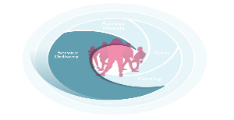 DCYA UID Code:   Planning Period : To:                                                         From:Output Plan (for each programme that will be delivered please complete one line of the template below) Group/Engagements with young people(including age range)Target Group as per SRMethod used (i.e. small group coaching, drop in, youth forums, one to one mentoring etc.)Time and day deliveredNumber of sessions to be delivered in next reporting periodNumber of individual young people to be targetedStaff allocatedEstimated number of contactsPlan for other relevant areas of work 